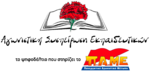 ΕΝΩΜΕΝΟΙ ΚΑΙ ΣΥΣΠΕΙΡΩΜΕΝΟΙ ΑΠΑΝΤΑΜΕ ΣΤΟΝ ΚΥΒΕΡΝΗΤΙΚΟ ΑΥΤΑΡΧΙΣΜΟ!Καμία συμμετοχή – μαζική αποχή από τις ηλεκτρονικές ψευδοεκλογές για αιρετούς στα Υπηρεσιακά Συμβούλια!ΚΑΤΩ ΤΑ ΧΕΡΙΑ ΑΠΟ ΤΑ ΣΩΜΑΤΕΙΑ ΜΑΣ!Μετά από τη σύγχυση και τις εύλογες απορίες που προκάλεσε στους εκπαιδευτικούς η χθεσινή κοινοποίηση στα σχολεία, ηλεκτρονικού μηνύματος της ΔΔΕ με τα ψηφοδέλτια των υπηρεσιακών εκλογών όπως αυτά είχαν αρχικά κατατεθεί, η Α.Σ.Ε. δηλώνει πως η ενέργεια αυτή κινείται στα όρια της προβοκάτσιας που σκοπό έχει τη στήριξη της κυβερνητικής πολιτικής και των ψεδοεκλογών Κεραμέως.Η Α.Σ.Ε. συνόδεψε την κατάθεση του ψηφοδελτίου της, στις 2/10/2020, με ενυπόγραφη δήλωση διατυπώνοντας ρητά και με σαφήνεια την κάθετη αντίθεσή της στην ηλεκτρονική ψηφοφορία. Επίσης στις 21/10/2020  με έγγραφη αίτηση απόσυρσης των ψηφοδελτίων της, συμπεριέλαβε δήλωση με την οποία ενημέρωσε τη διοίκηση, πως δεν νομιμοποιείται από εκείνη τη στιγμή να χρησιμοποιεί το όνομα της παράταξής και τα ονόματα των υποψηφίων, σε καμία ηλεκτρονική ψηφοφορία.Όλα τα παραπάνω οριοθετούν το πλαίσιο  που κάθε καλοπροαίρετος (και ο ΔΔΕ) όφειλε να κινηθεί. Αντ΄  αυτού, εκτελώντας εντολές του υπουργείο επέλεξε ίσως για να ανασχέσει την καθολική απόρριψη της ηλεκτρονικής ψηφοφορίας από τους εκπαιδευτικούς, να συμβάλλει (ανταποδοτικά;) στην στήριξη της. Γνωρίζοντας πως η εφαρμογή της στην εκπαίδευση, αποτελεί πιλότο των γενικότερων αντιδραστικών επιλογών της κυβέρνησης της Ν.Δ. στη συνδικαλιστική δράση.  Η συμμετοχή των εργαζόμενων, στα όργανα διοίκησης, είναι κατάκτηση του συνδικαλιστικού κινήματος και δε θα ξεμπλέξουν έτσι εύκολα κυβέρνηση και διοίκηση. Η απομάκρυνση των αιρετών από τα υπηρεσιακά συμβούλια (ο τραγέλαφος που δοκιμάστηκε το περασμένο καλοκαίρι για να επιλεγούν «τα δικά μας παιδιά»)  δεν είναι για διαπραγμάτευση. Ούτε και η πλαισίωσή τους από «αρεστούς» και «συνεργάσιμους» (τύπου Ο.Μ. στη Μαγνησία) θα δώσει σε κυβέρνηση και διοίκηση το άλλοθι της κατ’  επίφαση εκπροσώπησης του κλάδου.   Ο ΔΔΕ έπρεπε ήδη να είχε ανακαλέσει,  όπως όφειλε και ζητήθηκε και από την ΕΛΜΕ, με πράξη του την ανακήρυξη των υποψηφιοτήτων όλων των παρατάξεων που εγγράφως και έγκαιρα, αιτήθηκαν την απόσυρση τους. Και ας πορευόταν με «αχυράνθρωπους».Η Α.Σ.Ε. καλεί τους εκπαιδευτικούς να απέχουν από τις εκλογές για τα υπηρεσιακά συμβούλια, μαζικά και δυναμικά.Να γυρίσουν την πλάτη σε αυτούς που επέλεξαν να σταθούν απέναντι στον κλάδο.Καλεί του συναδέλφους που διορίστηκαν στην εφορευτική επιτροπή να παραιτηθούν άμεσα, παίρνοντας θέση δίπλα στο σωματείο και τον κλάδο.